Protokoll styrelsemöte i Kvarnbergets SamfällighetsföreningDatum: 2018-10-22	Tid: 19.00 – 21.00	Plats: KvarnstuganNärvarande:Ulla Blom-Ivarsson			ordförandeClas Sjögren (CS)			kassörMagnus Sjögren (MS)			sekreterareJonas Åberg (JÅ)			ledamot, vice ordf. och trädgårdsansvarigGunnar Nilsson (GN)			ledamot, se §2 Extra inbjudna för § 1 - 5Jan-Erik Thomson			gårdskarlLars Lindqvist			gårdskarlCarlos Tapia Segovia			stugfogdeFrånvarande:Pernilla Wiklander (PW)		ledamot, trädgårdsansvarigMaritza Alegria (MA)			suppleantDagordning:Mötet öppnas av ordförandenDagordningen godkändes med tillägg av övriga frågor.GN går in som ordinarie ledamot under mötet.Områdets skötsel – reflektioner efter beställarmöte och städdagen tillsammans med gårdskarlarna.Alla områden utom områden 1 och 8 var närvarande på beställarmötet. Överlag god uppslutning på städardagen.Utdelning av information om städdag till de boende behöver delas ut till områdesansvariga vid beställarmötet. I år gjordes det senare.Gå och hälsa på hos de områdesansvariga som inte är med på beställarmötet så att informationen kan spridas.Korven räckte precis (160 st.), men bullarna (50 st.) tog slut.Styrelsens beslut om nedtagning av häcken på allmänning vid Ldg 240 har ifrågasatts av område 9 och bordläggs tills vidare.Gamla åkergräsklipparen har gått sönder, aggregatet har lossnat. Gårdskarlarna kollar pris för reparation (max 6000 Kr) alternativt vad den skulle ge vid en försäljning.Gårdskarlarna fortsätter att undersöka tänkbara hinder vid garagen GA IV för att förhindra olämplig parkering.Återställande av samfälld mark efter entreprenadmaskiner (Ldg 190 och 240)190 har ännu inte åtgärdat enligt instruktioner från gårdskarlarna. Vid 240 är skadorna endast lätt ytliga. Gårdskarlarna tar ytterligare kontakt.Uthyrning av Kvarnstugan – reflektioner och statistikCa 10 uthyrningar ger att driftkostnaderna är långt mycket högre än intäkterna.Genomgång och godkännande av föregående styrelseprotokollStyrelsen deslutade att föregående protokoll kunde läggas till handlingarna.Ekonomi – rapport om ekonomiska läget (CS)Läget är som vanligt under kontroll.Fastighetsöverlåtelser – aktuella husägarbytenInga nya byten finns registrerade.Lägesbeskrivning angående uppdrag från årsmötet ang. parkeringsvakter (UBI/GN/MA)Europark har blivit kontaktade, de återkommer.Uppdatering av områdespärmenTabellen med områdesansvariga behöver uppdateras och distribueras. JÅ och MSFörlängning av avtal för gruppanslutning av fiberStyrelsen beslutar att förlänga avtalet om gruppanslutning via fiber med Telia. Det nya avtalet väntas träda i kraft under våren 2019 och fortsätter innehålla bredband, tv och bredbandstelefoni. Skillnaden är att hastigheten uppgraderas till 250/100 Mbit/s (att jämföra med dagens 100/10 Mbit/s). Den nya nedladdningshastigheten kommer alltså att bli 250 megabit per sekund, och uppladdning i 100 Mbit/s. För att möjliggöra denna hastighetsökning kommer uppgradering ske av hushållens mediaomvandlare, trådlösa router och Tv-box samt områdets accesswitchar. Den nya utrustningen kommer göra det möjligt för varje fastighetsägare att på egen hand beställa en högre hastighet på upp till 1000 Mbit/s. TV-utbudet av kanaler och tjänster kommer att vara oförändrat och telefonin kommer även den att fortsätta som vanligt. En höjning av kostnaden tillkommer vilket gör att priset för gruppanslutningen går från dagens 335 kr till 403 kr/månad & fastighet. Avgiften hanteras av samfälligheten genom utdebiteringen.Det nya avtalet ligger som en förlängning med 5 år på nuvarande avtal, som löper ut januari 2021, det innebär att det nya avtalet gäller till och med januari 2026.Möte med områdesvandringGN har varit på ett första möte med kommunens projekt kring områdesvandring som ska ske framförallt i atriumhusen, ringarna och till viss del Kvarnberget. Samtliga fastigheter kommer att bjudas in till ett möte den 8/11. GN är kontaktperson.Information kring hantering av personuppgifter kommer under hösten att delas ut.Övriga frågorPW väljer att kliva av sitt uppdrag i styrelsen och är entledigad från 1/10.Lediga uppdrag inom styrelsen till 2019 års verksamhet är kassör, ledamot och suppleant. Uppdraget som stugfogde kommer också bli ledigt. Vill du själv ställa upp eller vet du någon som kanske passar kan du meddela detta till valberedningen (din områdesansvariga) eller till styrelsen.Nästa möte äger rum torsdag 29/11 kl. 19:00, bl.a. med fokus på budget för 2019.Mötet avslutasVid protokollet			Justeras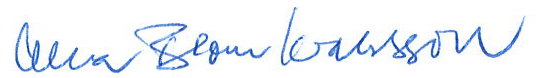 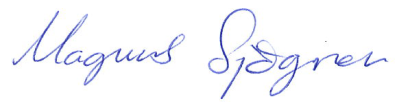 Magnus Sjögren, Sekreterare		Ulla Blom Ivarsson, Ordförande